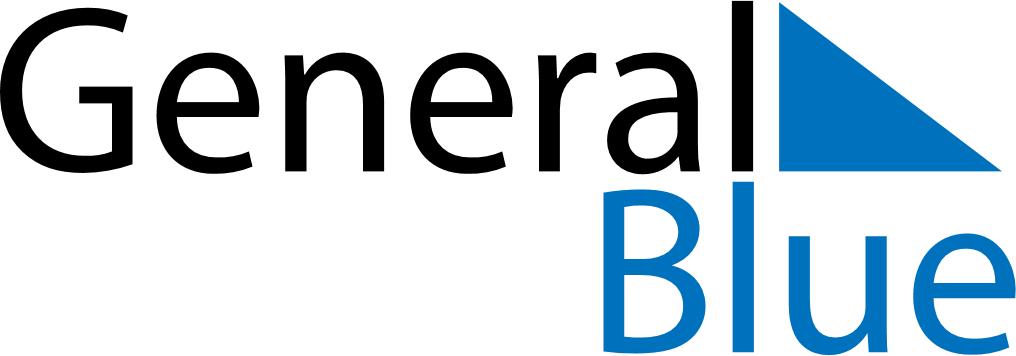 January 2024January 2024January 2024January 2024January 2024January 2024Howden, England, United KingdomHowden, England, United KingdomHowden, England, United KingdomHowden, England, United KingdomHowden, England, United KingdomHowden, England, United KingdomSunday Monday Tuesday Wednesday Thursday Friday Saturday 1 2 3 4 5 6 Sunrise: 8:21 AM Sunset: 3:52 PM Daylight: 7 hours and 30 minutes. Sunrise: 8:20 AM Sunset: 3:53 PM Daylight: 7 hours and 32 minutes. Sunrise: 8:20 AM Sunset: 3:54 PM Daylight: 7 hours and 33 minutes. Sunrise: 8:20 AM Sunset: 3:55 PM Daylight: 7 hours and 35 minutes. Sunrise: 8:20 AM Sunset: 3:56 PM Daylight: 7 hours and 36 minutes. Sunrise: 8:19 AM Sunset: 3:58 PM Daylight: 7 hours and 38 minutes. 7 8 9 10 11 12 13 Sunrise: 8:19 AM Sunset: 3:59 PM Daylight: 7 hours and 40 minutes. Sunrise: 8:18 AM Sunset: 4:00 PM Daylight: 7 hours and 41 minutes. Sunrise: 8:18 AM Sunset: 4:02 PM Daylight: 7 hours and 43 minutes. Sunrise: 8:17 AM Sunset: 4:03 PM Daylight: 7 hours and 46 minutes. Sunrise: 8:16 AM Sunset: 4:05 PM Daylight: 7 hours and 48 minutes. Sunrise: 8:16 AM Sunset: 4:06 PM Daylight: 7 hours and 50 minutes. Sunrise: 8:15 AM Sunset: 4:08 PM Daylight: 7 hours and 52 minutes. 14 15 16 17 18 19 20 Sunrise: 8:14 AM Sunset: 4:09 PM Daylight: 7 hours and 55 minutes. Sunrise: 8:13 AM Sunset: 4:11 PM Daylight: 7 hours and 57 minutes. Sunrise: 8:12 AM Sunset: 4:13 PM Daylight: 8 hours and 0 minutes. Sunrise: 8:11 AM Sunset: 4:14 PM Daylight: 8 hours and 3 minutes. Sunrise: 8:10 AM Sunset: 4:16 PM Daylight: 8 hours and 5 minutes. Sunrise: 8:09 AM Sunset: 4:18 PM Daylight: 8 hours and 8 minutes. Sunrise: 8:08 AM Sunset: 4:20 PM Daylight: 8 hours and 11 minutes. 21 22 23 24 25 26 27 Sunrise: 8:07 AM Sunset: 4:21 PM Daylight: 8 hours and 14 minutes. Sunrise: 8:05 AM Sunset: 4:23 PM Daylight: 8 hours and 17 minutes. Sunrise: 8:04 AM Sunset: 4:25 PM Daylight: 8 hours and 21 minutes. Sunrise: 8:03 AM Sunset: 4:27 PM Daylight: 8 hours and 24 minutes. Sunrise: 8:01 AM Sunset: 4:29 PM Daylight: 8 hours and 27 minutes. Sunrise: 8:00 AM Sunset: 4:31 PM Daylight: 8 hours and 30 minutes. Sunrise: 7:58 AM Sunset: 4:33 PM Daylight: 8 hours and 34 minutes. 28 29 30 31 Sunrise: 7:57 AM Sunset: 4:35 PM Daylight: 8 hours and 37 minutes. Sunrise: 7:55 AM Sunset: 4:36 PM Daylight: 8 hours and 41 minutes. Sunrise: 7:54 AM Sunset: 4:38 PM Daylight: 8 hours and 44 minutes. Sunrise: 7:52 AM Sunset: 4:40 PM Daylight: 8 hours and 48 minutes. 